Weekly Meal Planner Template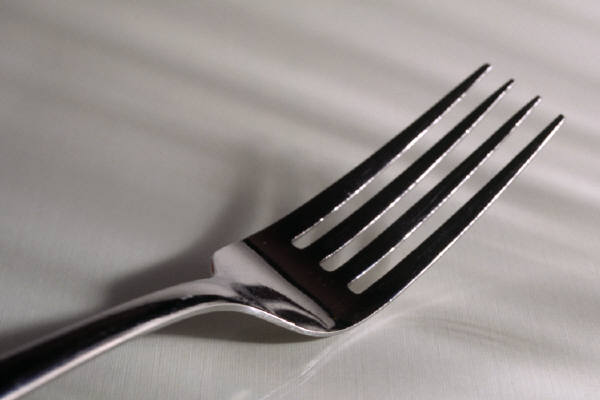 Weekly meal planner templateBREAKFASTLUNCHDINNERSNACKSUNDAYMONDAYTUESDAYWEDNESDAYTHURSDAYFRIDAYSATURDAY